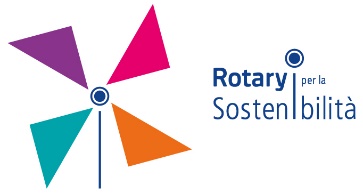 ALL.2CONCORSOCALL TO ACTION PER LA SOSTENIBILITÀ 2022PRESENTAZIONE DELL’ELABORATO DELLA SQUADRA/CLASSE________Ci presentiamo__________________________________________________________________________________________________________________________________________________________________________________________________________________________________________________________________________________________________________________________________________________________________________________________________________________________________________________________________________________________________________________________________________ProgettoAzioneProdottoTITOLODenominazione Scuola____________________________________________________________Indirizzo _______________________________________________________________________Comune______________________________________________________________________Telefono_______________________email____________________________________________Sito web_________________________________________________Come ha lavorato la classe: Nomi / ruoli / responsabilità1. _____________________________________________________________________2. _____________________________________________________________________3. _____________________________________________________________________4. _____________________________________________________________________5. _____________________________________________________________________Il percorsoIl problema ____________________________________________________________La soluzione _____________________________________________________________Il progetto, il prodotto, l’azione ____________________________________________________________Come la classe ha individuato il problema(Domande a cui la classe ha risposto)____________________________________________________________________________________________________________________________________________________________________________________________________________________________________________________________________________________________Le attività svolte(Ricerche, interviste, esplorazioni fatte dalla classe, contatto con enti e associazioni del territorio) ___________________________________________________________________________________________________________________________________________________________________________________________________________________________________________________________________________________________________________________________________________________________________Le risorse (Siti web, podcast, film, persone, strumenti, fonti, ecc. utilizzate, interviste a enti e associazioni del territorio) ____________________________________________________________________________________________________________________________________________________________________________________________________________________________________________________________________________________________La produzione(Cosa ha prodotto la classe, quale formato, quali risorse, quale coinvolgimento di enti e associazioni del territorio)__________________________________________________________________________________________________________________________________________________________________________________________________________________________________________________________________________________________________________________________________________________________________________________________________________________________________________Cosa ha  imparato la classe e come__________________________________________________________________________________________________________________________________________________________________________________________________________________________________________________________________________________________________________________________________________________________________________________________________________________________________________Luogo e data                                                                                                         	Docente referente